ΤΕΧΝΙΚΗ ΕΚΘΕΣΗ Περιγραφή ΑντικειμένουΜε την υπ’ αριθ. 224/20.10.2022 επιστολή του, ο Υφυπουργός Ψηφιακής Διακυβέρνησης ενημέρωσε το σύνολο των δήμων της χώρας ότι εντάχθηκε στο Ταμείο Ανάκαμψης και Ανθεκτικότητας η δράση για την αναβάθμιση των ΚΕΠ όλης της χώρας.Σύμφωνα με τον οικείο οδηγό υποβολής, το έργο «Εκσυγχρονισμός των ΚΕΠ» χρηματοδοτείται από το Εθνικό Σχέδιο Ανάκαμψης και Ανθεκτικότητας Ελλάδα 2.0, στο πλαίσιο του Ψηφιακού Πυλώνα του Component 2.2 (Modernize) και συγκεκριμένα της δράσης Further modernization of Public Administration’s One-Stop Shops με κωδικό 16780. Η χρηματοδότηση των Δήμων θα λάβει τη μορφή επιχορήγησης από το Υπουργείο Ψηφιακής Διακυβέρνησης.Η δράση περιλαμβάνει την πλήρη ανακαίνιση των ΚΕΠ βάσει συγκεκριμένων προδιαγραφών αλλά και την αναβάθμιση και / ή αντικατάσταση του υλικοτεχνικού τους εξοπλισμού.Ειδικότερα, και σε ό,τι αφορά στον υλικοτεχνικό εξοπλισμό, χρηματοδοτείται:Το κόστος της προμήθειας για την αντικατάσταση ηλεκτρονικών υπολογιστώνΤο κόστος της προμήθειας για την αντικατάσταση εκτυπωτώνΤο κόστος της προμήθειας tablet για να χρησιμοποιηθούν από τους εργαζόμενους στα ΚΕΠΤο κόστος προμήθειας tablet για την αξιολόγηση των υπηρεσιών των ΚΕΠ από τους πολίτεςΤο κόστος προμήθειας συστήματος ηλεκτρονικής προτεραιότητας εξυπηρετούμενωνΓια τον δήμο Ελληνικού-Αργυρούπολης, προβλέπεται η ακόλουθη χρηματοδότηση:Η παρούσα μελέτη συντάσσεται προκειμένου να αποτυπωθούν οι ελάχιστες τεχνικές προδιαγραφές του παραπάνω εξοπλισμού.Νομιμότητα ΑνάθεσηςΠρόβλεψη δαπάνης σε Νόμο / Λειτουργικότητα δαπάνηςΔια της νομολογίας του Ελεγκτικού Συνεδρίου διαμορφώθηκε η δυνατότητα διενέργειας δαπάνης που δεν προβλέπεται ρητά από τον νόμο, εφόσον αποδεικνύεται ότι ανάγεται στη λειτουργική δραστηριότητα του Δημοσίου, του ν.π.δ.δ. ή του Ο.Τ.Α. ή ότι συντελεί, άμεσα ή έμμεσα, στην  αποτελεσματικότερη εκπλήρωση των σκοπών που επιδιώκουν οι ως άνω φορείς (Πράξεις VII Τμήματος 115, 134, 177, 249, 254/2006, 119, 120, 191, 216/2007, 95/2008, 53/2009 κ.ά.).Η περιγραφόμενη δαπάνη είναι λειτουργική διότι η προμήθεια μηχανογραφικού εξοπλισμού προς αντικατάσταση του υφιστάμενου πεπαλαιωμένου, κρίνεται απολύτως απαραίτητη.Οργανισμός Εσωτερικής Υπηρεσίας ΔήμουΣύμφωνα με το Άρθρο 9 του Οργανισμού Εσωτερικής Υπηρεσίας του δήμου (ΦΕΚ 1594/B/2014), όπως αυτός τροποποιήθηκε και ισχύει, στις αρμοδιότητες του Αυτ. Τμήματος Προγραμματισμού, Οργάνωσης και Πληροφορικής περιλαμβάνονται και οι κάτωθι:«(52) Προσδιορίζει τις ανάγκες των δημοτικών υπηρεσιών σε εξοπλισμό πληροφορικής και επικοινωνιών, προσδιορίζει τις απαιτήσεις του εξοπλισμού αυτού σε αναβάθμιση και εισηγείται τα αναγκαία προγράμματα για την προμήθεια και εγκατάσταση του αναγκαίου εξοπλισμού.(53) Προσδιορίζει τις τεχνικές προδιαγραφές και προδιαγράφει και εισηγείται την μεθοδολογία προμήθειας και εγκατάστασης του αναγκαίου εξοπλισμού πληροφορικής και επικοινωνιών.(54) Μεριμνά για την παρακολούθηση της παραλαβής και την εγκατάσταση του αναγκαίου εξοπλισμού ΤΠΕ.»ΣΥΓΓΡΑΦΗ ΥΠΟΧΡΕΩΣΕΩΝΕίδη υπό προμήθειαΤο Φυσικό Αντικείμενο της παρούσας μελέτης αφορά στα παρακάτω είδη:Ομάδα Α: Η/Υ, Εκτυπωτές και tablets για gov.gr walletΑφορά στην προμήθεια δύο (2) tablets για χρήση του gov.gr.wallet, δεκατριών (13) Η/Υ και δεκατριών εκτυπωτών για το σύνολο των δύο ΚΕΠ του δήμου. Ομάδα Β: Σύστημα διαχείρισης επισκεπτών και tablets επισκεπτώνΑφορά στην προμήθεια δύο (2) συστημάτων διαχείρισης επισκεπτών (ένα για κάθε ΚΕΠ) και δύο (2) tablet αντίστοιχα, για χρήση από τους επισκέπτες.Τα παραπάνω είδη κατατάσσονται σε δύο (2) ομάδες. Οι Οικονομικοί Φορείς που συμμετέχουν στη διαδικασία μπορούν να υποβάλλουν προσφορά για οποιαδήποτε από τις δύο αυτές ομάδες αλλά υποχρεωτικά για το σύνολο των ειδών κάθε ομάδας. Η προμήθεια του συνόλου των ειδών κάθε ομάδας θα γίνει στον Οικονομικό Φορέα που προσφέρει τη χαμηλότερη συνολικά τιμή για την ομάδα αυτή.Γενικές Τεχνικές ΠροδιαγραφέςΟ προσφερόμενος εξοπλισμός θα είναι απόλυτα καινούριος – συσκευές refurbished αποκλείονται.Ειδικότερα για τους ηλεκτρονικούς υπολογιστές και τις ταμπλέτες:Οι υπολογιστές θα είναι όλοι επώνυμης κατασκευάστριας εταιρείας, με πιστοποίηση ISO 9001.Σε περίπτωση βλάβης του σκληρού δίσκου όπου χρειάζεται επιδιόρθωση ή αντικατάστασή του, ο ανάδοχος θα δεσμεύεται γραπτώς ότι τυχόν δεδομένα που βρεθούν σε αυτόν δεν υπόκεινται σε καμίας μορφής επεξεργασία και καταστρέφονται άμεσα.Το λειτουργικό θα συνοδεύεται από την επίσημη άδεια χρήσης του λειτουργικού. Σε κάθε κεντρική μονάδα θα είναι κολλημένο το αντίστοιχο αυτοκόλλητο ταμπελάκι (πιστοποιητικό αυθεντικότητας – άδεια χρήσης) της Microsoft.Στο τιμολόγιο θα αναγράφεται ξεχωριστά η ποσότητα και το είδος των αδειών του λειτουργικού συστήματος.Η εγγύηση και υποστήριξη θα παρέχονται από τον κατασκευαστή (on site, NBD).Οι υπολογιστές θα παραδοθούν σε σφραγισμένα parts και όχι συναρμολογημένοιΜε κάθε υπολογιστή θα προσφέρονται πληκτρολόγιο και ποντίκι του ιδίου κατασκευαστήΕιδικότερα για τις οθόνες:Οι οθόνες θα είναι του ιδίου κατασκευαστή με αυτόν των ηλεκτρονικών υπολογιστών για την μέγιστη δυνατή συμβατότητα και υποστήριξηΕιδικές Τεχνικές ΠροδιαγραφέςΟι παρακάτω προδιαγραφές είναι οι ελάχιστες απαιτούμενες.ΟΜΑΔΑ ΑΑ1. Tablet για gov.gr.walletΟθόνη τουλάχιστον 10 ιντσώνΜνήμη 128 GBΕνσωματωμένη γραφίδαΣύνδεση μέσω WIFIΕγγύηση καλής λειτουργίας τουλάχιστον τρία (3) έτηΑ2. Ηλεκτρονικοί ΥπολογιστέςΑνακοίνωση μοντέλου εντός του 2022Πιστοποιήσεις: CE, ENERGY STARΕπεξεργαστής τύπου Intel Core i3-2100 12ης γενιάς ή ισοδύναμο άλλου κατασκευαστήΜνήμη RAM τουλάχιστον 8GB, DDR4Μέγιστη μνήμη RAM τουλάχιστον 64GB (τουλάχιστον δύο DIMM slots)Συχνότητα λειτουργίας επεξεργαστή βασική σε GHz ≥ 3.3 ή ισοδύναμο άλλου κατασκευαστήΚάρτα δικτύου 10/100/1000Mbps (Gigabit ethernet)Χωρητικότητα δίσκου (σε GB) >= 256 GB SSDΣυνδεσιμότητα: Re-tasking Line out/Line in audio port, 2 x DisplayPort 1.4, Serial/PS2 slot, 4 x USB 3.2 Gen 1 Type-A ports, 2 x USB 2.0 ports with Smart Power on, 3 x expansion card slots, RJ-45 Ethernet port, Power connector portΠροεγκατεστημένο λειτουργικό σύστημα Windows 10 Pro ENG/GR με δυνατότητα αναβάθμισης σε Windows 11 proΟθόνη διαστάσεων ≥ 21.5” ανακοίνωσης εντός του 2021Ενσύρματο ελληνικό πληκτρολόγιο USBΠοντίκι τύπου USBΕγγύηση καλής λειτουργίας τουλάχιστον πέντε (5) έτηΑ3. Εκτυπωτής Α4Ασπρόμαυρος laser Α4Ταχύτητα εκτύπωσης κατ’ ελάχιστον 40 σελίδες ανά λεπτόΑυτόματη εκτύπωση διπλής όψηςΑυτόματος τροφοδότης σελίδων με χωρητικότητα κατ’ ελάχιστον 50 σελίδεςΑνάλυση Εκτύπωσης σε ασπρόμαυρο 1200 x 1200 dpiUSB, Wi-Fi, EthernetΜνήμη εκτυπωτή 512ΜΒΕγγύηση καλής λειτουργίας τουλάχιστον τρία (3) έτηΑ4. Πολυμηχάνημα Α4Ασπρόμαυρο laser, 4 σε 1 Α4 MFP (εκτύπωση, αντιγραφή, σάρωση, fax)Ταχύτητα εκτύπωσης κατ’ ελάχιστον 40 σελίδες ανά λεπτόΑυτόματη εκτύπωση διπλής όψης (εκτυπώσεων και αντιγράφων)Αυτόματος τροφοδότης πρωτοτύπων με αναστροφήΑνάλυση Εκτύπωσης σε ασπρόμαυρο 1200 x 1200 dpiΑνάλυση σάρωσης 1200 x 1200 dpiΈγχρωμος σαρωτής10/100 Ethernet, USB 2.0, Wireless, θύρα USB για άμεση εκτύπωση και άμεση σάρωσηΜνήμη εκτυπωτή 256ΜΒΕγγύηση καλής λειτουργίας τουλάχιστον ένα (1) έτοςΟΜΑΔΑ ΒΒ1. Tablet επισκεπτώνΟθόνη τουλάχιστον 10 ιντσώνΜνήμη 32 GBΕνσωματωμένη γραφίδαΣύνδεση μέσω WIFIΕγγύηση καλής λειτουργίας τουλάχιστον τρία (3) έτηΒ2. Σύστημα προτεραιότηταςΓια την παροχή λειτουργικότητας εισιτηρίου στα καταστήματα απαιτείται να πληρούνται οι παρακάτω γενικές προϋποθέσεις:1. Γενικές απαιτήσεις λύσηςνα υπάρχει συμβατότητα με το υφιστάμενο κεντρικό πληροφοριακό σύστημα επισκέψεων rantevou.kep.gov.grνα προσφέρονται λειτουργικότητες έκδοσης εισιτηρίου με φυσική παρουσία ή ηλεκτρονικά από το κεντρικό πληροφοριακό σύστημανα υποστηρίζονται τα υφιστάμενα σενάρια χρήσης που είναι διαθέσιμα σε ΚΕΠ με πιλοτική χρήση εκδοτηρίων που είναι προσβάσιμα από το rantevou.gov.gr με δυνατότητα έκδοσης εισιτηρίων μέσω του κεντρικού πληροφοριακού συστήματοςνα υπάρχει δυνατότητα φιλοξενίας στο g-cloud οποιοωδήποτε κεντρικών λογισμικών πέραν αυτών που βρίσκονται εντός του συστήματος του εκδοτηρίουνα υπάρχει αναλυτικός οδηγός διαχείρισης όλων των δυνατοτήτων της λύσης2. Διαλειτουργικότητανα προσφερθεί (α) δυνατότητα διαλειτουργικότητας μέσω API που θα παρασχεθεί και (β) παραμετρο-ποίησης λογισμικών εκδοτηρίων βάσει οδηγιών διαλειτουργικότητας που θα επίσης θα παρασχεθούν, για την ενημέρωση του υφιστάμενου πληροφοριακού συστήματος επισκέψεων των ΚΕΠ rantevou.kep.gov.grνα έχει δυνατότητα απομακρυσμένης έκδοσης ηλεκτρονικού εισιτηρίου πολίτη μέσω του
rantevou.kep.gov.grνα έχει δυνατότητα αποστολής από το εκδοτήριο, δεδομένων επόμενου αριθμού προτεραιότητας και υφιστάμενου μέσου χρόνου αναμονής, προς το πληροφοριακό σύστημα επισκέψεων, με τρόπο και δομή που θα ζητηθεί από την αρχήνα έχει δυνατότητα για λήψη δεδομένων από το πληροφοριακό σύστημα επισκέψεων προς το εκδοτήριο για την ακύρωση αριθμού προτεραιότηταςνα έχει την δυνατότητα δέσμευσης επόμενου αριθμού εισιτηρίου από το πληροφοριακό σύστημα επισκέψεων προς το εκδοτήριονα έχει την δυνατότητα διαχείρισης του τρέχοντα αριθμού εισιτηρίου (επόμενο / προηγούμενο) προς εξυπηρέτηση, μέσω του πληροφοριακού συστήματος επισκέψεωννα έχει δυνατότητα παραμετροποίησης των παραπάνω για την διαλειτουργικότητα με την υφιστάμενη υποδομή API του πληροφοριακού συστήματος επισκέψεωννα παρέχεται η δυνατότητα φιλοξενίας του λογισμικού διαχείρισης διαλειτουργικότητας σε υποδομές G-Cloud της ΓΓΠΣ ή σε υποδομές του αναδόχου για 1 έτος.3. Χαρακτηριστικά εκδοτηρίουΕπιδαπέδια τοποθέτηση Ελάχιστο μέγεθος οθόνης αφής 17’’Τουλάχιστον 2 θύρες USB , 1 θύρα δικτύου 100 Mbps και μπουτόν τροφοδοσίας και POWER ON/OFF στην πίσω πλευρά του εκδοτηρίουΥποστήριξη πολλαπλών Υπηρεσιών στην Οθόνη ΑφήςΔυνατότητα προσαρμογής διεπαφής στα υφιστάμενα εικαστικά πρότυπα του gov.grνα είναι εφικτή η λήψη έντυπου εισιτηρίου με την φυσική παρουσία του πελάτηΕκτύπωση Εισιτηρίου μέσω θερμικού εκτυπωτή πάχους χαρτιού 80mmΕνσωματωμένο Ηχείο εντός του εκδοτηρίουΛειτουργικό Σύστημα τουλάχιστον Windows 10Λογισμικό έκδοσης εισιτηρίωνΕνσύρματη και ασύρματη Επικοινωνία (Ethernet/Wi-Fi)Το εκδοτήριο να είναι και φορητό, λόγω πιθανών συνθηκών Covid-19Να παρασχεθεί φωτογραφία του εξοπλισμούΕμφάνιση ατόμων σε αναμονή και εκτιμώμενου χρόνου εξυπηρέτησηςΥπολογισμός Ωραρίου Καταστήματος, ώστε να μην εκδίδει εισιτήρια όταν ο εκτιμώμενος χρόνος εξυπηρέτησης έχει υπερβεί το ωράριο Λειτουργίας του καταστήματοςΔυνατότητα επικοινωνίας με 3rd Party Application μέσω API4. Κεντρική Οθόνη Συστήματος ΠροτεραιότηταςΜέγεθος Οθόνης τουλάχιστον 43''Γωνία Θέασης (H/V): 178/178Ανάλυση UHD 3840 x 2160Φωτεινότητα: 350nitsΤοποθέτηση Οθόνης : Κάθετη/ΟριζόντιαΏρες Λειτουργίας: 16/7Τύπος Ηχείων: Built in SpeakerΕίσοδοι Βίντεο: 1 x Display Port, 1 x HDMI2x USBΕνσύρματη και Ασύρματη ΕπικοινωνίαVESA ΣτήριξηΕνσωματωμένος Controller επικοινωνίας με το σύστημα προτεραιότηταςΒάση στήριξης με εύκαμπτους βραχίονες για ρύθμιση απόστασης της οθόνης από τον τοίχοΣυμβατότητα με τα λειτουργικά συστήματα των κατασκευαστών συσκευών προβολής (Tizen, webOS κλπ.), καθώς και με όλα τα ευρέως διαδεδομένα λειτουργικά συστήματα (MS Windows, Linux, Android, iOS κλπ.) με στόχο να υποστηρίζονται όλοι οι τύποι υποκείμενου εξοπλισμούHealth Monitoring Hardware και Software5. Χειριστήριο Σημείου Εξυπηρέτησης	Διαχείριση των κλήσεων προς πολίτες βάση εισιτηρίου, μέσω API από το Πληροφοριακό Σύστημα των ΚΕΠ και την υφιστάμενη διεπαφή προσωπικού6. Εγγύηση καλής λειτουργίαςΤο hardware του εξοπλισμού (σημεία 3, 4 και 5) θα καλύπτεται από εγγύηση καλής λειτουργίας τουλάχιστον τριών (3) ετών.7. Θερμικό ΧαρτίΕλάχιστα Μέτρα: 60Μέγιστα γραμμάρια: 708. Λογισμικό Ανατροφοδότησης ΠολιτώνΔυνατότητα χρήσης σε υφιστάμενες οθόνες μέσω περιηγητήΔυνατότητα φιλοξενίας στο G-Cloud κεντρικά ή φιλοξενία δωρεάν για 1 έτος από τον ανάδοχοΔυνατότητα εξουσιοδοτημένης πρόσβασης σε σελίδα στατιστικώνΠαραμετροποίηση layout στα πρότυπα9. Στο κόστος της προμήθειας περιλαμβάνονται:ΥΠΗΡΕΣΙΕΣ ΠΡΟΜΗΘΕΙΑΣ ΕΞΟΠΛΙΣΜΟΥΠαραγγελία, λήψη, προετοιμασία και έλεγχος εξοπλισμού και αποστολή / παράδοση στα ΚΕΠ.ΥΠΗΡΕΣΙΕΣ ΕΓΚΑΤΑΣΤΑΣΗΣ ΕΞΟΠΛΙΣΜΟΥΑποτύπωση αναγκών, καλωδιακής υποδομής και σημείων εξυπηρέτησης. Τοποθέτηση οθόνης σε τοίχο και καλωδίωση όπου κρίνεται απαραίτητο. Τοποθέτηση, εγκατάσταση και παραμετροποίηση εκδοτηρίου.ΥΠΗΡΕΣΙΕΣ ΛΟΓΙΣΜΙΚΟΥΕγκατάσταση, παραμετροποίηση και προσαρμογή λογισμικού σύμφωνα με τις απαιτήσεις της παρούσας.ΥΠΗΡΕΣΙΕΣ ΔΙΑΛΕΙΤΟΥΡΓΙΚΟΤΗΤΑΣΠαραμετροποίηση λογισμικού για την διαλειτουργικότητα με το κεντρικό πληροφοριακό σύστημα rantevou.kep.gov.grΥΠΗΡΕΣΙΕΣ ΕΚΠΑΙΔΕΥΣΗΣΕκπαίδευση χειριστών στις λειτουργικότητες του εξοπλισμού και των σχετικών διεπαφών χρήστη.ΥΠΗΡΕΣΙΕΣ ΔΙΑΣΦΑΛΙΣΗΣ ΠΟΙΟΤΗΤΑΣΕκτέλεση σεναρίων ελέγχου και πιστοποίηση ορθής λειτουργίας της τελικής λύσης καθώς και παρακολούθηση για ένα (1) μήνα, της ορθής λειτουργίας των συστημάτων.ΥΠΗΡΕΣΙΕΣ ΔΙΑΧΕΙΡΙΣΗΣ ΕΡΓΟΥΑνάλυση, σχεδιασμός, εκτέλεση και παρακολούθηση πλάνου εργασιών, καθώς και τον συντονισμό με τα αρμόδια μέρη για την επιτυχή ολοκλήρωση.ΧρονοδιάγραμμαΤα υπό προμήθεια είδη θα παραδοθούν εντός δύο (2) μηνών από την ημερομηνία υπογραφής της εκτελεστικής σύμβασης. Στο ως άνω χρονικό διάστημα περιλαμβάνεται και το σύνολο των υπηρεσιών που προβλέπονται στο είδος Β2.Περιεχόμενα Τεχνικής ΠροσφοράςΗ Τεχνική Προσφορά που θα υποβάλλουν οι ενδιαφερόμενοι Οικονομικοί Φορείς θα περιέχει τουλάχιστον τα κάτωθι:Σαφή αναφορά στα προσφερόμενα είδη και στις τεχνικές τους προδιαγραφές, που θα πρέπει να ικανοποιούν τις ελάχιστες προδιαγραφές που τίθενται στην παρούσαΥπεύθυνη δήλωση για το χρόνο παράδοσης των ειδών Υπεύθυνη δήλωση εγγύησης καλής λειτουργίας του προσφερόμενου εξοπλισμού, σύμφωνα με τις ειδικότερες απαιτήσεις της παρούσας.Υπεύθυνη δήλωση ότι, σε περίπτωση βλάβης του σκληρού δίσκου των ηλεκτρονικών υπολογιστών που απαιτεί επιδιόρθωση ή αντικατάστασή του, τυχόν δεδομένα που βρεθούν σε αυτόν δεν θα υπόκεινται σε καμίας μορφής επεξεργασία και θα καταστρέφονται άμεσα.ΟΙΚΟΝΟΜΙΚΑ ΣΤΟΙΧΕΙΑΠροϋπολογισμόςΟΜΑΔΑ ΑΟΜΑΔΑ ΒΓΕΝΙΚΑ ΣΥΝΟΛΑΣύνολο Ομάδων Α και Β προ ΦΠΑ:	30.800,00€ΦΠΑ 24% Ομάδων Α και Β:		7.392,00€ΓΕΝΙΚΟ ΣΥΝΟΛΟ Ομάδων Α και Β:	38.192,00€----------------------------------------------------------------------------------------------------------Κοινό Λεξιλόγιο για τις Δημόσιες Συμβάσεις (CPV)Σύμφωνα με τον Κανονισμό 213/2008 της Ευρωπαϊκής Ένωσης περί κοινού λεξιλογίου για τις δημόσιες συμβάσεις (CPV) οι παρεχόμενες υπηρεσίες ταξινομούνται με κωδικούς:ΟΜΑΔΑ Α: 30000000-9 Μηχανήματα γραφείου και υπολογιστές, εξοπλισμός και προμήθειες εκτός από έπιπλα και πακέτα λογισμικώνΟΜΑΔΑ Β: 30144200-2 Μηχανήματα έκδοσης εισιτηρίωνΚωδικοί Αριθμοί (Κ.Α.) Δαπάνης ανά ΈτοςΗ συνολική δαπάνη θα βαρύνει κωδικό του Προϋπολογισμού 2022 ως εξής:Κ.Α. 10.7134.0015: 38.192,00€Διαδικασίες ΑνάθεσηςΗ υπό ανάθεση Υπηρεσία θα υλοποιηθεί ως «δημόσια σύμβαση προμηθειών» κατά την έννοια της περίπτωσης (8) της παραγράφου 1 του άρθρου 2 «Ορισμοί» του νόμου 4412/2016 «Δημόσιες Συμβάσεις Έργων, Προμηθειών και Υπηρεσιών (προσαρμογή στις Οδηγίες 2014/24/ ΕΕ και 2014/25/ΕΕ)» (ΦΕΚ Α’ 147/8-8-2016), λαμβανομένων υπόψη των προβλεπόμενων καταργούμενων και μεταβατικών διατάξεων που περιλαμβάνονται σε αυτόν, όπως τροποποιήθηκε και ισχύει.Η ανάθεση των συμβάσεων των δύο ομάδων θα γίνει με τη διαδικασία του ανοικτού διαγωνισμού.Η ανάθεση των συμβάσεων θα γίνεται με κριτήριο κατακύρωσης την πλέον συμφέρουσα από οικονομική άποψη προσφορά βάσει τιμής ανά ομάδα, κατ’ εφαρμογή των διατάξεων :Του Ν. 3463/2006 «Κύρωση του Κώδικα Δήμων και Κοινοτήτων» (ΦΕΚ 114 Α’).Του Ν. 3852/2010 «Νέα Αρχιτεκτονική της Αυτοδιοίκησης και της Αποκεντρωμένης  Διοίκησης - Πρόγραμμα Καλλικράτης» (ΦΕΚ 87 Α΄).Του Ν. 4412/2016 «Δημόσιες Συμβάσεις Έργων Προμηθειών και Υπηρεσιών» (ΦΕΚ 147 Α’).Ο ΠΡΟΪΣΤΑΜΕΝΟΣ ΤΟΥ ΑΥΤ. ΤΜΗΜΑΤΟΣΠΡΟΓΡΑΜΜΑΤΙΣΜΟΥ ΚΑΙ ΗΛ. ΔΙΑΚΥΒΕΡΝΗΣΗΣΦΡΑΓΚΙΣΚΟΣ ΚΟΝΤΟΡΟΥΣΗΣΠΕ ΜΗΧΑΝΟΛΟΓΩΝ ΜΗΧΑΝΙΚΩΝΠρομήθεια Η/Υ, Εκτυπωτών και Tablets για gov.gr walletΠρομήθεια Η/Υ, Εκτυπωτών και Tablets για gov.gr walletΠρομήθεια Η/Υ, Εκτυπωτών και Tablets για gov.gr walletΑ1Tablet για gov.gr.walletΔύο (2) τεμάχια1.000,00€1.000,00€Α2Ηλεκτρονικοί ΥπολογιστέςΔεκατρείς (13) τεμάχια10.400,00€10.400,00€Α3ΕκτυπωτέςΈντεκα (11) τεμάχια4.000,00€4.000,00€A4ΠολυμηχανήματαΔύο (2) τεμάχια4.000,00€4.000,00€Σύστημα διαχείρισης επισκεπτών & Προμήθεια tabletsΣύστημα διαχείρισης επισκεπτών & Προμήθεια tabletsΣύστημα διαχείρισης επισκεπτών & Προμήθεια tabletsΒ1Tablet επισκεπτώνΔύο (2) τεμάχια400,00€400,00€Β2Σύστημα προτεραιότηταςΔύο (2) τεμάχια15.000,00€15.000,00€ΣΥΝΟΛΟ ΧΩΡΙΣ ΦΠΑ:ΣΥΝΟΛΟ ΧΩΡΙΣ ΦΠΑ:30.800,0030.800,00ΦΠΑ 24%:ΦΠΑ 24%:7.392,007.392,00ΓΕΝΙΚΟ ΣΥΝΟΛΟ ΜΕ ΦΠΑ:ΓΕΝΙΚΟ ΣΥΝΟΛΟ ΜΕ ΦΠΑ:38.192,0038.192,00Α/ΑΠεριγραφήΤιμή Mον.ΤεμάχιαΣύνολοΑ1Tablet gov.gr.wallet500,00 €21.000,00 €Α2Ηλεκτρονικός Υπολογιστής800,00 €1310.400,00 €Α3Εκτυπωτής Α4250,00 €112.750,00 €Α4Πολυμηχάνημα Α4625,00€21.250,00 €Σύνολο προ ΦΠΑ:Σύνολο προ ΦΠΑ:Σύνολο προ ΦΠΑ:Σύνολο προ ΦΠΑ:15.400,00 €ΦΠΑ 24%:ΦΠΑ 24%:ΦΠΑ 24%:ΦΠΑ 24%:3.696,00 €ΓΕΝΙΚΟ ΣΥΝΟΛΟ:ΓΕΝΙΚΟ ΣΥΝΟΛΟ:ΓΕΝΙΚΟ ΣΥΝΟΛΟ:ΓΕΝΙΚΟ ΣΥΝΟΛΟ:19.096,00 €Α/ΑΠεριγραφήΤιμή Mον.ΤεμάχιαΣύνολοΒ1Tablet επισκεπτών200,00 €2400,00 €Β2Σύστημα προτεραιότητας7.500,00 €215.000,00 €Σύνολο προ ΦΠΑ:Σύνολο προ ΦΠΑ:Σύνολο προ ΦΠΑ:Σύνολο προ ΦΠΑ:15.400,00 €ΦΠΑ 24%:ΦΠΑ 24%:ΦΠΑ 24%:ΦΠΑ 24%:3.696,00 €ΓΕΝΙΚΟ ΣΥΝΟΛΟ:ΓΕΝΙΚΟ ΣΥΝΟΛΟ:ΓΕΝΙΚΟ ΣΥΝΟΛΟ:ΓΕΝΙΚΟ ΣΥΝΟΛΟ:19.096,00 €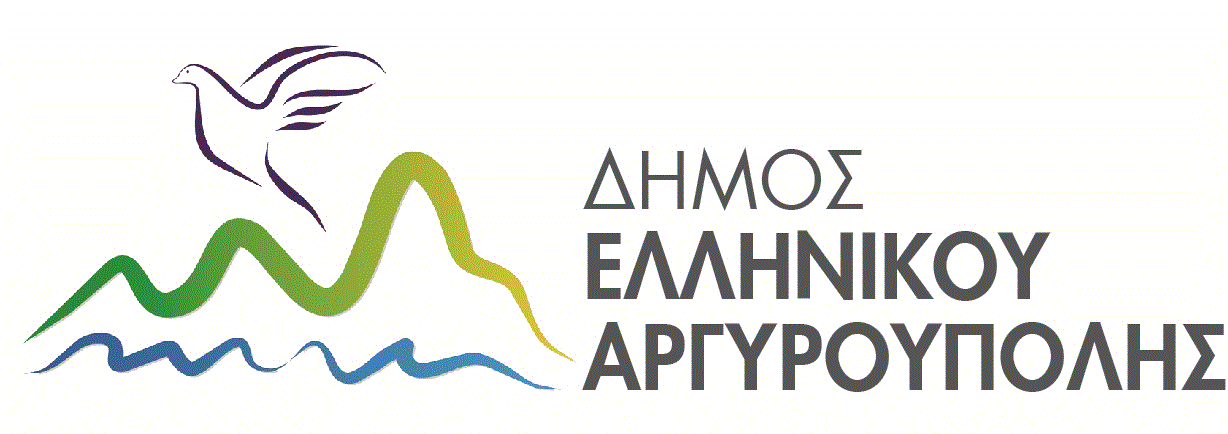 